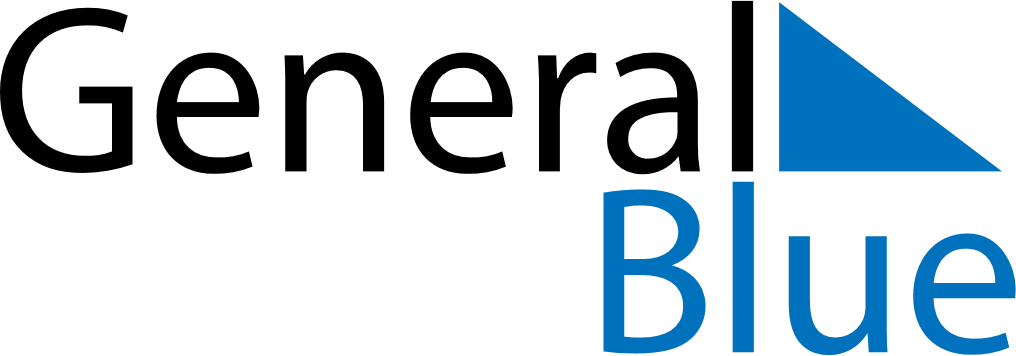 November 2028November 2028November 2028SingaporeSingaporeSundayMondayTuesdayWednesdayThursdayFridaySaturday123456789101112131415161718Deepavali192021222324252627282930